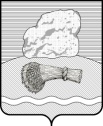 РОССИЙСКАЯ ФЕДЕРАЦИЯКалужская областьДуминичский районСельская Дума сельского поселения«ДЕРЕВНЯ ДУМИНИЧИ» РЕШЕНИЕ«09» июня 2016г                                                                                                            № 11О внесении изменений и дополненийв Решение Сельской Думы №42 от 25.12.2015г«О бюджете сельского поселения «Деревня Думиничи»на 2016 год»          Учитывая остатки денежных средств, образовавшихся в бюджете сельского поселения «Деревня Думиничи» по состоянию на 01.01.2016г Сельская Дума сельского поселения «Деревня Думиничи» РЕШИЛА:   Внести изменения и дополнения в решение Сельской Думы от 25.12.2015г №42 «О бюджете сельского поселения «Деревня Думиничи» на 2016 год».Пункт 1 Решения изложить в следующей редакции:-Утвердить следующие основные характеристики бюджета поселения на 2016 год:общий объем доходов бюджета поселения в сумме 2016,048 т.руб., в том числе объем безвозмездных поступлений 1636,148 т.руб.общий объем расходов бюджета поселения в сумме 2026493 руб. 99 коп.дефицит местного бюджета в сумме 10445 руб. 99 копнормативную величину резервного фонда сельского поселения «Деревня Думиничи» в сумме 5,0 т. руб.Внести в приложение №4 «Ведомственная структура расходов сельского поселения «Деревня Думиничи» на 2016 год» изменения и дополнения, согласно приложению №1 к данному Решению.Внести изменения в приложение №6 «Распределение бюджетных ассигнований местного бюджета по разделам, подразделам, целевым статьям (муниципальным программам и не программным направлениям деятельности), группам и подгруппам видов расходов классификации расходов бюджетов  2016 год» согласно приложению №2 к данному Решению.Внести в приложение №8 «Распределение бюджетных ассигнований местного бюджета по целевым статьям (муниципальным программам и не программным направлениям деятельности), группам и подгруппам видов расходов классификации расходов бюджетов 2016 год» согласно приложению №3 к данному Решению.Добавить п.7.1. следующего содержания :-Утвердить источники финансирования дефицита бюджета сельского поселения «Деревня Думиничи» на 2016 год согласно приложению№9 (приложение №4 к настоящему Решению)Данное Решение вступает в силу с даты обнародования. Глава сельского поселения«Деревня Думиничи»                                                                        Н.А.Соломина